OTVORENI POZIV ZA DOKUMENTARNE FILMOVEKULTURA kao OTPOR u bivšim socijalističkim zemljama srednjoistočne Europe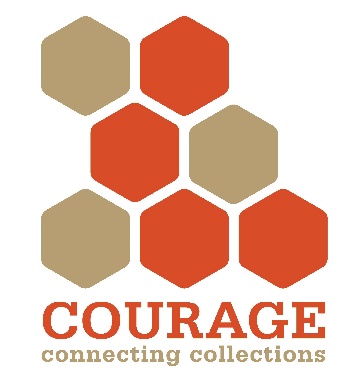 COURAGE – PAREVO međunarodni  festival dokumentarnog filma prvi je kompetitivni festival dokumentarnog filma u srednjoistočnoj Europi posvećen temi  kulturne opozicije i neslaganja u bivšim socijalističkim državama. Tražimo dokumentarne filmove visoke kvalitete koji su snažni, navode na razmišljanje i mogu izazvati zanimanje kod šire publike.Međunarodni filmski festival prikazat će inovativne dokumentarce iz srednjoistočne Europe koji se bave kulturom neslaganja u bivšim socijalističkim zemljama.Redatelju(ima) najboljeg filma filmski festival dodjeljuje festivalsku nagradu u vrijednosti od 1.000 EUR. Međunarodni žiri izvršit će selekciju, a nagradu će dodijeliti Zaklada dunavske regije (the  Danube Region Foundation - Dunatáj Alapítvány), jedna od najstarijih i najvećih produkcijskih kuća i distributera dokumentarnih filmova u Mađarskoj.Filmovi, koje će međunarodni žiri odabrati za festivalski program, bit će prikazani u četiri glavna europska grada između svibnja i prosinca 2018., tj. u Budimpešti, Bukureštu, Pragu i Varšavi (kao i u nekim drugim gradovima u Velikoj Britaniji i Njemačkoj u obliku putujućeg filmskog festivala).   Festival je otvoren za sve prijave koje su relevantne za opću temu kulturne opozicije i neslaganja, no posebno je usmjeren na sljedeće podteme:svijet nekonformističke umjetnosti u vrijeme socijalizma; omladinske subkulture, underground glazba (rockeri, hipiji, punkeri);eksperimentalno kazalište;alternativni film, predstave i ples; neformalni oblici obrazovanja i izdavačke djelatnosti;ljudska prava i ekološki (zeleni) pokreti; emigrantske i disidentske grupe;pokreti alternativnog životnog stila;novi vjerski pokreti i tajne vjerske zajednice.Naša je misija otkrivati i promovirati srednjoistočnoeuropske dokumentarne filmove i pokazati ono što je najbolje međunarodnoj publici. Dokumentarni filmski festival COURAGE – PAREVO predstavit će najinovativnije i najzanimljivije dokumentarce iz srednjoistočne Europe, od kratkih dokumentaraca do dugometražnih nagrađivanih filmova. Dokumentarni filmski festival COURAGE – PAREVO osigurava prostor za javnu raspravu i platformu s podrškom koja omogućava i filmskim početnicima prikazati svoj rad.   ROKOVIPRVI KRUG: PRIJAVA SAŽETAKA do ponoći 29. rujna 2017.Molimo, pošaljite svoje sažetke na courage.filmfestival@btk.mta.hu.       Od kandidata se traži da za prijavu prilože sljedeće:sažetak na engleskom jeziku koji se sastoji od pisanog sažetka filma, njegovih ciljeva i njegovih zaključaka;detalji kontakta: e-mail adresa(e) tvoraca filma;dužina, datum produkcije i format filma;lista imena tvoraca filma i glavnih glumaca/intervjuiranih osoba;izjava o pravima koja dokazuju prava kandidata da prikazuje film.Ako je moguće, film bi trebalo prijaviti s titlovima na engleskom jeziku, ali po potrebi ćemo osigurati englesko titlovanje za odabrane filmove. Uspješni prijavitelji bit će kontaktirani o detaljima do ponoći 16. listopada 2017.DRUGI KRUG:  PRIJAVA (UČITAVANJE) FILMOVA do ponoći 31. listopada 2017.Filmove treba učitati na zadani server ILI poslati na DVD-u u formatu visoke kvalitete HD – po mogućnosti s engleskim titlovima  do ponoći 31. listopada 2017. Autori dokumentarnih filmova odabranih za prikazivanje bit će kontaktirani do ponoći 30. studenog 2017. ***Za više informacija o međunarodnom projektu COURAGE – PAREVO vidi na: cultural-opposition.euparevo.eu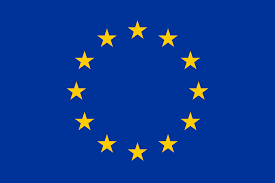 FILM ABSTRACT SUBMISSION FORMPlease send your abstracts to courage.filmfestival@btk.mta.hu by midnight September 29, 2017TITLE OF THE FILM (in English):TITILE OF THE FILM (in the original language):NAME(s) of the filmmaker(s):ABSTRACT of the film (max. 500 words):YEAR of production:Format:Duration (minutes):Languages:Subtitles:NAMES OF KEY ACTOR(S)/INTERVIEWEE(S) in the film:CONTACT DETAILS: Name of Contact Person: email address:phone:A declaration of rights clarifying the rights of the candidate to screen the film:The undersigned filmmaker hereby declares that this film needs no additional license to be screened at the COURAGE–PAREVO international documentary film festival in 2018. This consent constitutes a legally binding affirmation that the COURAGE–PAREVO international documentary film festival has the filmmaker’s permission to screen the film in 2018 (public screening).PLACE, DATE								SIGNATURE									(name)